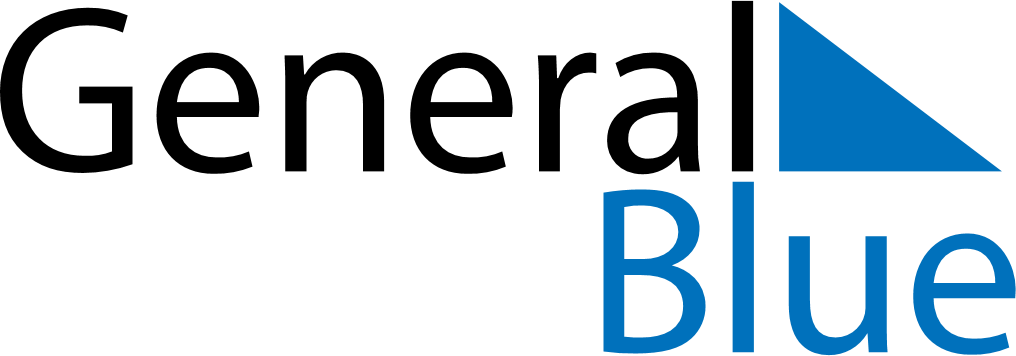 June 2024June 2024June 2024June 2024June 2024June 2024June 2024Wala, North Province, New CaledoniaWala, North Province, New CaledoniaWala, North Province, New CaledoniaWala, North Province, New CaledoniaWala, North Province, New CaledoniaWala, North Province, New CaledoniaWala, North Province, New CaledoniaSundayMondayMondayTuesdayWednesdayThursdayFridaySaturday1Sunrise: 6:32 AMSunset: 5:33 PMDaylight: 11 hours and 0 minutes.23345678Sunrise: 6:33 AMSunset: 5:33 PMDaylight: 11 hours and 0 minutes.Sunrise: 6:33 AMSunset: 5:33 PMDaylight: 10 hours and 59 minutes.Sunrise: 6:33 AMSunset: 5:33 PMDaylight: 10 hours and 59 minutes.Sunrise: 6:33 AMSunset: 5:33 PMDaylight: 10 hours and 59 minutes.Sunrise: 6:34 AMSunset: 5:33 PMDaylight: 10 hours and 59 minutes.Sunrise: 6:34 AMSunset: 5:33 PMDaylight: 10 hours and 58 minutes.Sunrise: 6:35 AMSunset: 5:33 PMDaylight: 10 hours and 58 minutes.Sunrise: 6:35 AMSunset: 5:33 PMDaylight: 10 hours and 58 minutes.910101112131415Sunrise: 6:35 AMSunset: 5:33 PMDaylight: 10 hours and 57 minutes.Sunrise: 6:36 AMSunset: 5:33 PMDaylight: 10 hours and 57 minutes.Sunrise: 6:36 AMSunset: 5:33 PMDaylight: 10 hours and 57 minutes.Sunrise: 6:36 AMSunset: 5:33 PMDaylight: 10 hours and 57 minutes.Sunrise: 6:36 AMSunset: 5:33 PMDaylight: 10 hours and 57 minutes.Sunrise: 6:36 AMSunset: 5:34 PMDaylight: 10 hours and 57 minutes.Sunrise: 6:37 AMSunset: 5:34 PMDaylight: 10 hours and 56 minutes.Sunrise: 6:37 AMSunset: 5:34 PMDaylight: 10 hours and 56 minutes.1617171819202122Sunrise: 6:37 AMSunset: 5:34 PMDaylight: 10 hours and 56 minutes.Sunrise: 6:38 AMSunset: 5:34 PMDaylight: 10 hours and 56 minutes.Sunrise: 6:38 AMSunset: 5:34 PMDaylight: 10 hours and 56 minutes.Sunrise: 6:38 AMSunset: 5:34 PMDaylight: 10 hours and 56 minutes.Sunrise: 6:38 AMSunset: 5:34 PMDaylight: 10 hours and 56 minutes.Sunrise: 6:38 AMSunset: 5:35 PMDaylight: 10 hours and 56 minutes.Sunrise: 6:39 AMSunset: 5:35 PMDaylight: 10 hours and 56 minutes.Sunrise: 6:39 AMSunset: 5:35 PMDaylight: 10 hours and 56 minutes.2324242526272829Sunrise: 6:39 AMSunset: 5:35 PMDaylight: 10 hours and 56 minutes.Sunrise: 6:39 AMSunset: 5:36 PMDaylight: 10 hours and 56 minutes.Sunrise: 6:39 AMSunset: 5:36 PMDaylight: 10 hours and 56 minutes.Sunrise: 6:39 AMSunset: 5:36 PMDaylight: 10 hours and 56 minutes.Sunrise: 6:39 AMSunset: 5:36 PMDaylight: 10 hours and 56 minutes.Sunrise: 6:40 AMSunset: 5:36 PMDaylight: 10 hours and 56 minutes.Sunrise: 6:40 AMSunset: 5:37 PMDaylight: 10 hours and 56 minutes.Sunrise: 6:40 AMSunset: 5:37 PMDaylight: 10 hours and 57 minutes.30Sunrise: 6:40 AMSunset: 5:37 PMDaylight: 10 hours and 57 minutes.